Born and raised in an underprivileged area and come from economically humble background, imbibed with the spirit to excel in life. Studied business management from a well-reputed institute of Pakistan on partial scholarship. I have an experience working in services sector for more than last three years at different capacities i.e. procurement & sourcing, material management, manpower managing and trainings, vendor negotiations and costing & bidding. Besides that, I carry along a set of interpersonal skills with an ability to influence to deal constructively.  To sum up, I am a versatile mid-career professional, eager to learn and to take up challenges and finding solutions to complex problems with best of experience and knowledge gained from services sector. 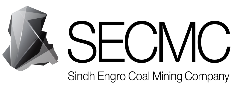 		Sindh Engro Coal Mining Company						    Mar 2017 – Present   		Procurement Officer Responsible to source, negotiate and purchase materials, evaluate quotation to ensure that they are in-line with the technical and commercial specifications, monitoring of deliveries at Site and processing of invoices to finance for payments.Purchase of portable cabins, generators, all HSE equipment, security surveillance devices, office supplies, and all items (Capex & Opex) related to Site based facilitation.Close coordination with end-user to obtain detailed specifications and to resolve vendor quarries.Responsible for establishing contact with vendors for price negotiation and ensuring agreed timelines.Practicing vendor development and their periodic performance assessment.Working with suppliers to ensure that key processes are running efficiently and cost-effectively.Understanding and keeping up with new trends and regulations in the business.Understanding technology and managing online systems such as e-auctions and e-tendering.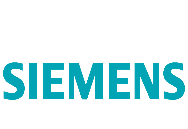 		Siemens, Pakistan 								  Jan 2017 – Mar 2017   		Intern – Power Generation ServicesOver-viewed and observed routine operations of power generation services department.Actively participated with schedule planners for procurement of services for maintenance and overhauling of thermal power machines installed in Pakistan.      Pakistan Petroleum Limited 		   			                               Nov 2016 – Jan 2017   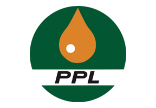 	Intern – Material Management & ContractsLearnt a great deal regarding material procurement planning, managing & execution, tendering and approvals, vendor dealing, foreign procurement, long-term agreements, shipping and custom clearance, logistics support, and material receiving end.Acquired knowledge on PPL's main transit store facility where local and foreign material received, quality inspects and dispatch to respective locations.Understanding of pre-qualification of vendors for creating competitiveness in procurement process.Attended seminar on ‘Art of Sourcing’ – Getting goods and services for the best price and value.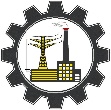 Zamil Associates   						              		  Aug 2014 – Oct 2016   	Business Development Officer	Preparing tender technical and financial proposals.Ensuring all details are fulfilled correctly, especially in financial biddings.Coordination with suppliers to receive appropriate quotation based on tender specifications and material attributes.Establishing database of suppliers and maintaining vendor price information record for item purchase.Managing contacts with local vendors for price negotiation and other relevant communication.Estimation of profit or loss from a project, keeping all the factors in mind.Organizing meetings of major suppliers with our CEO to negotiate on heavily investment proposals.Managing tax matters on supply and services. Like SRB & GST and return filing.  Maintaining company profile, document record, bank accounts and petty cash.Efficiently supervised and managed manpower resource supply for the different projects (Bahria Town &Jamshoro Power Company Limited, etc.), including payroll and accommodation facilities. Managing external relationships for the company.	   Aisha Steel Mills Limited		   			                                            May 2014 – Aug 2014   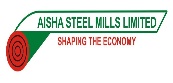 	   Purchase OfficerReviewing end-user requirements and preparing tender documents.Coordination with end-user for material requirement and handling vendor quarries.Generating RFQ's in SAP and floating to pre-qualified vendors.Compiling comparative statements and evaluation of bids for award of contract.MBA/MPhil – Supply Chain Management & Finance						 	              2016IQRA University, Main Campus, KarachiThesis: "An Empirical Analysis of Supplier Evaluation & Procurement Sustainability” Published in ‘South Asian Journal of Management Sciences (SAJMS)’Bachelors in Commerce											              2013 University of Sindh, JamshoroSecured First 1st DivisionHigher Secondary Education (Pre-Engineering)								              2010 Army Public College, HyderabadSecured 21st Position in board exams  Secondary School Education 										              2007 Army Public School, PetaroSecured 1st Position in SchoolVolunteered with Indus Resource Centre (IRC) where took responsibility of planning and organizing of delivering more than 150 Fruit bags in government hospitals on daily basis.  Volunteered with Thardeep Rural Development Program (TRDP) where managed fund-raising programs. Providing food, shelter, & shaping recreational activities to flood victims of rural areas of Sindh in 2010. Helped Pakistan Youth Council (PYC) in district Jamshoro for promoting education with better quality in public sector universities.Microsoft Office Suite, SPSS & Adobe P.S.Excellent interpersonal Skills Took 10 months marine training at Pakistan Marine Academy in 2012Comprehensive understanding of PPRA Rules  CPR, AED & First Aid Safety course by OSALP, LahoreDefensive Driving Certificate by OSALP, Lahore Hazard Communication & emergency respond drill, Fire Safety, & Safe work observations reporting. References can be provided upon request. 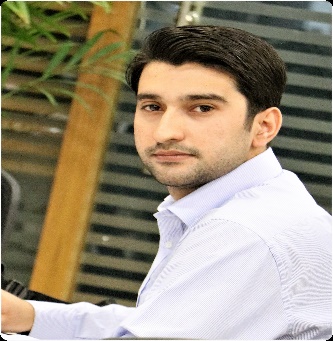 Tahir	Tahir.379462@2freemail.com Profile Highlights  Educational BackgroundCommunity Service & Volunteering    Proficiency    Certifications      